АДМИНИСТРАЦИЯ НИКОЛАЕВСКОГО СЕЛЬСОВЕТА САРАКТАШСКОГО РАЙОНА ОРЕНБУРГСКОЙ ОБЛАСТИП О С Т А Н О В Л Е Н И Е_________________________________________________________________________________________________________11.11.2022 года                            с. Николаевка	                                             № 86-пОб утверждении предварительных итоговсоциально – экономического развития за 2022 годи прогноза социально-экономического развитияадминистрации муниципального образования Николаевский сельсовет Саракташского района Оренбургской области на период 2023-2025 гг.Руководствуясь статьями 169, 173 Бюджетного Кодекса Российской Федерации, статьей 12 разделом 3 Положения о бюджетном процессе в администрации муниципального образования Николаевский сельсовет Саракташского района Оренбургской области от 25.06.2019г. № 1641. Утвердить предварительные  итоги социально – экономического развития за 2022 год администрации муниципального образования Николаевский сельсовет Саракташского района Оренбургской области (Приложение 1,2)2. Утвердить: « Прогноз социально-экономического развития администрации муниципального образования Николаевский сельсовет Саракташского района Оренбургской области на период  2023-2026 годы (Приложение 2)2.   Контроль за исполнением настоящего постановления оставляю за собой.3.Постановление вступает в силу со дня его обнародования, подлежит размещению на официальном сайте администрации сельсовета.Глава Николаевского сельсовета                                                Т.В. КалмыковаРазослано: прокуратуре района, администрации сельсовета, финансовый отдел района, официальный сайт, в дело.Приложение № 1                                                                                             к постановлению администрации Николаевского сельсовета                                                                                                                                     от 11.11.2022 г № 86-пПредварительные итогисоциально - экономического развитияадминистрации муниципального образования Николаевский сельсовет Саракташского района Оренбургской области за 2022 годи ожидаемые итоги социально-экономического развития поселенияза 2023-2025 гг.Предварительные итоги социально - экономического развития администрации муниципального образования Николаевский сельсовет Саракташского района Оренбургской области за 2022 год.План социально-экономического развития администрации муниципального образования Николаевский сельсовет Саракташского района Оренбургской области на 2022 год, направлен на повышение уровня и качества жизни населения через осуществление полномочий по решению вопросов местного значения в соответствии с Федеральным законом от 06.10.2003 № 131-ФЗ «Об общих принципах организации местного самоуправления в РФ», разработан в соответствии с прогнозом социально-экономического развития территории. Поступление  налогов за 2022 год (тыс. руб.)Выполнение плана за 2022 год по собственным доходам ожидается на уровне 96,0%                                                                                Приложение № 2                                                                                                                                                                         к постановлению администрацииНиколаевский сельсовет№ 86-п от  11.11.2022 г ПРОГНОЗ СОЦИАЛЬНО-ЭКОНОМИЧЕСКОГО РАЗВИТИЯ ТЕРРИТОРИИИ МУНИЦИПАЛЬНОГО ОБРАЗОВАНИЯ НИКОЛАЕВСКИЙ  СЕЛЬСОВЕТ САРАКТАШСКОГО РАЙОНА ОРЕНБУРГСКОЙ ОБЛАСТИ НА 2020-2026 ГОДЫ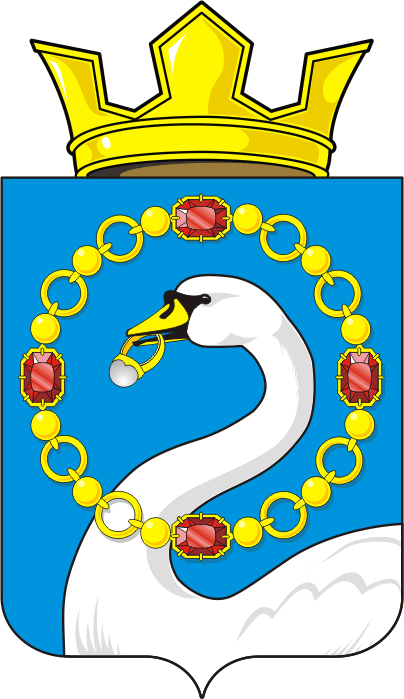 Наименование доходаУтверждено на годПоступилоза 10 мес.Исполнено в % к годуОжидаемые поступления за годВ % к плану на год1.Налог на доходы физических лиц1750,01550,088,61800,00102,82.Налоги на товары, работы, услуги, реализуемые на территории поселения883,0851,096,4883,0100,03.Налог на имущество физических лиц32,07,021,920,062,54.Земельный налог776,0307,539,6776,0100,05.Налог по единой упрощенной системе220,0125,757,1315168,66.Единый сельскохозяйственный налог1400,01255,089,61400,01007. Доходы от использования имущества18,015,988,318100,08. Госпошлина3,33,59 Прочие поступления  инициативные платежи583,4583,4100583,4100ИТОГО собственныедоходы5662,44699,283,05634,9100,08.Дотации1875,01470,478,421875,0100,09.Субвенций104,890,886,6104,8100,0Иные межбюджетные трансферты530,5530,5100,0530,5100,0прочие   субсидии959,8933,597,2933,597,2Итого безвозмездные поступления3470,13025,1387,183443,899,2ВСЕГО доходов9132,57724,384,69078,796,0№№ппПОКАЗАТЕЛИЕдиницыизмеренияОтчет2020Отчет2021ПрогнозПрогнозПрогнозПрогнозПрогнозПрогнозПрогнозПрогнозПрогнозПрогноз№№ппПОКАЗАТЕЛИЕдиницыизмеренияОтчет2020Отчет20212022202220232023202420242025202520262026№№ппПОКАЗАТЕЛИЕдиницыизмеренияОтчет2020Отчет2021Отчет на 01.11.2021Вариант2Вариант 1Вариант2Вариант1Вариант2Вариант1Вариант2Вариант1Вариант2  1.Демографическиепоказатели:-количество селшт.4444444-количество деревеньшт.-численность населения постоянноготыс.чел1606162411831200121012101210-число домовладенийшт.518519520520520521522-численностьрождаемостичисло родившихся на6666666-численностьсмертностичисло умерших1011108765-коэффициент естественного приростанаселениячел.000000002.Сельское хозяйство:Численность скота у населения,            в том числе:гол.КРС из нихгол657657660665670680690-коровыгол218220222223225226226-свиньигол212214215220225230235-козыгол34353535404245-овцыгол109110120120125130130птицагол3200330035003500350036003600Транспорт:-протяженность дорог (поселковые)км16,116,116,116,116,116,116,1-дороги общего пользованиякм16,116,116,116,116,116,116,1-расстояние до районного центракм45454545454545-численность автомобилей у населения:шт1601701781801801801807Финансы:Доходы, в том числе:10978,810396,49132,58723,311005,27887,47887,4Налоговые и не налоговые доходыруб.6198,96801,15662,46528,06326,06425,06425,0в т.ч.Налог на доходы физических лиц1254,21616,91750,01807,01863,01966,01966,0Налоги на товары, работы, услуги, реализуемые на территории поселения (акцизы)750,5864,0883,0931,0978,01024,01024,0Налог на имущество физических лиц26,922,422,461,061,061,061,0Земельный налог1049,89547761066,0967,0906,0906,0Единый сельскохозяйственный налог2781,7278614002125,02219,02230,02230,0Налог, взимаемый по упрощенной системе налогообложения207,2257,2220220,0220,0220,0220,0Доходы от сдачи в аренду имущества находящегося в мун. собственности126,3181818,018,018,018,0Прочие неналоговые доходы2,3282,4586,7300,0000Итого собственные доходы6198,96801,05662,46528,06326,06425,06425,0Субвенции 99,7102,0104,8128,5134,5139,4139,4Дотации 3059,02662,01875,01371,81295,01323,01323,0Субсидии бюджетам (межбюджетные субсидии)2000,0Прочие межбюджетные трансферты972,2514933,5530,5695,0Прочие безвозмездные поступления4401249,7352,1Итого безвозмездные поступления 4779,93595,33025,12195,34679,21462,41462,4РасходыРуб.10032,510261,210644,48723,311005,27887,47887,4Общегосударственные вопросы3005,42771,53049,42827,72772,12687,12687,1Национальная оборона  (мобилизационная и вневойсковая подготовка)99,7102104,8128,5134,5139,4139,4Национальная безопасность и правоохранительная деятельность В т.ч.60,884,610059595959       Обеспечение пожарной безопасности58,281,89756565656       Другие вопросы в области национальной безопасности и правоохранительной деятельности 2,62,63,03,003,003,003,00Национальная экономика (дорожное хозяйство)869,5990,71256,31273,897810241024Развитие системы градорегулирования320352,1Жилищно-коммунальное хозяйство (благоустройство)1258,01869,72088,01034,359,8577,9577,9Комплексное развитие территории3249,7Культура, кинематография, средства массовой информации (культура)3797,43887,13534,93300340034003400Социальная политика (социальное обеспечение населения)241,6235,7200100000Физическая культура и спорт245,6